Warszawa, 24 września 2020 r.Biuro Zakupów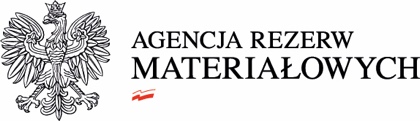 BZ.261.53.2020Informacja o wyborze najkorzystniejszej ofertyDotyczy: postępowania o udzielenie zamówienia publicznego na remont posadzki w budynku magazynowym w Składnicy ARM w Lisowicach – znak sprawy: BZ.261.53.2020Działając na podstawie art. 92 ustawy z dnia 29 stycznia 2004 r. Prawo zamówień publicznych (Dz. U. z 2019 r. poz. 1843, z późn. zm.), Zamawiający informuje, że wybrał ofertę złożoną przez:Przedsiębiorstwo Usługowo-Handlowe „BUD-MAR” Kazimierz OrlankiewiczUl. Łąkowa 4, 59-220 LegnicaCena oferty: 194 955,00 zł, okres gwarancji: 60 miesięcy.Uzasadnienie: Oferta przedstawia najkorzystniejszy bilans w kryterium określonym w postępowaniu. Uzyskane punkty: 100,00 (cena: 60,00, okres gwarancji: 40,00). Wykonawca spełnia warunki udziału w postępowaniu, a złożona oferta nie podlega odrzuceniu.Informacja o nazwach (firmach), siedzibach i adresach wykonawców, którzy złożyli oferty w przedmiotowym postępowaniu, a także punktacja przyznana ofertom:Nr ofertyNazwa i adres WykonawcyCena brutto (zł)Punkty w kryteriumOkres gwarancji (w miesiącach)Punkty w kryteriumŁączna punktacja98Przedsiębiorstwo Usługowo-Handlowe „BUD-MAR” Kazimierz OrlankiewiczUl. Łąkowa 459-220 Legnica194 955,0060,006040,00100,00100„CHEMOBUD” Sp. z o.o.Ul. Dęblińska 3924-110 Puławy213 865,8454,696040,0094,69